Minutes of the Disability Issues CommitteeDate and Time: 		12 April 2021Location: 			ZoomPresiding: 			Elyse Zucker and Jessica Powell	Present:  	Biao Jiang, Minfeng Lin, Tiannie Martinez, Jorge Matos, Alexandra Milsom, Ray Perez, Jessica Powell, Anne Rounds, Julie Trachman, Elyse ZuckerAbsent: 			Abdu AbubakarMinutes Prepared By: 	Anne Lovering Rounds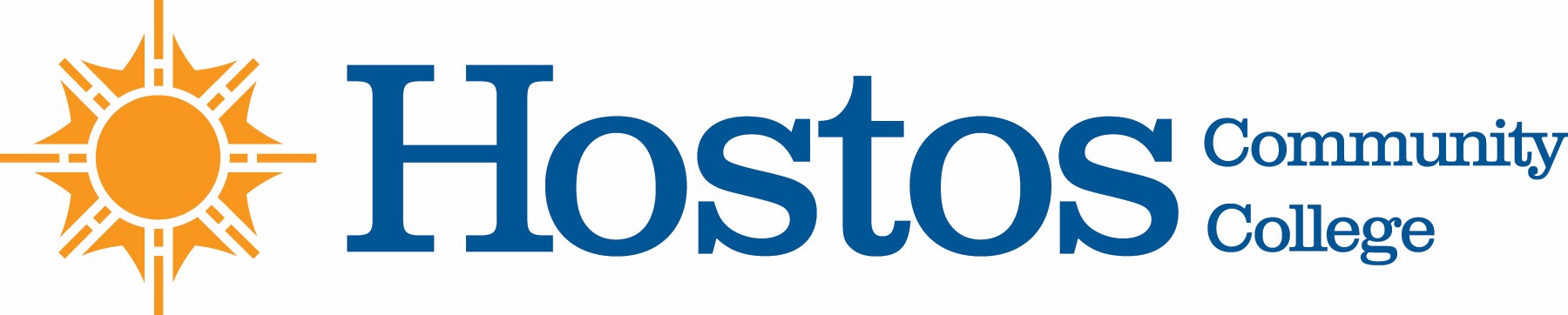 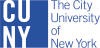 TOPICDISCUSSIONDECISION / ACTIONCall to Order, 2:10 PMNAAcceptance of agendaMotion made to accept agenda.Agenda accepted.Acceptance of minutes from 3/11.  Motion made to accept minutes from 3/11. Minutes from 3/11 accepted.Discussion of committee’s “Covid Catharsis” project Discussion of text, project parameters, communication channels, timeline, and possible formation of subcommittees. NADiscussion of CUNY Accessibility ConferenceRecap of keynote speakers and key presentations. NACollege Reopening PlanDiscussion of including reopening plans for future meeting agenda(s).NA Motion to end the meeting 3:20 PM. Motion seconded.Meeting adjourned at 3:20 PM. 